Maths Lesson 1: Ordering and Comparing Decimals.Independent Activities: Fluency Questions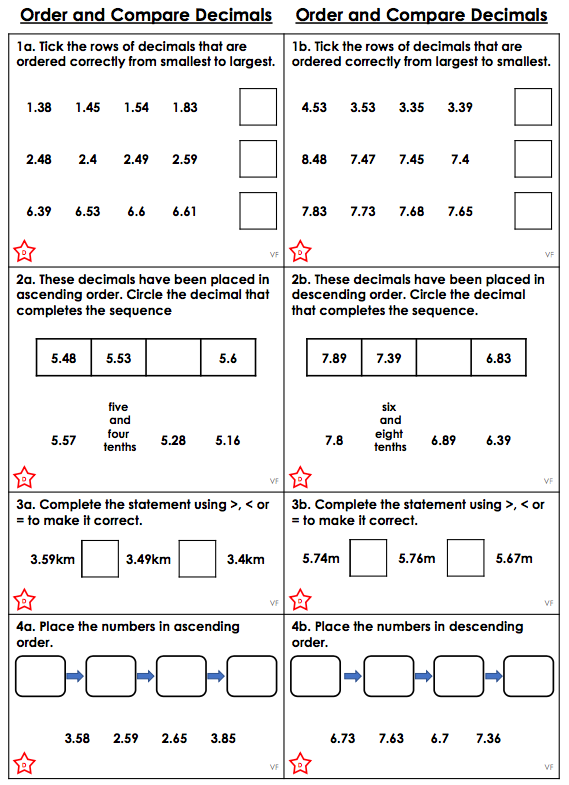 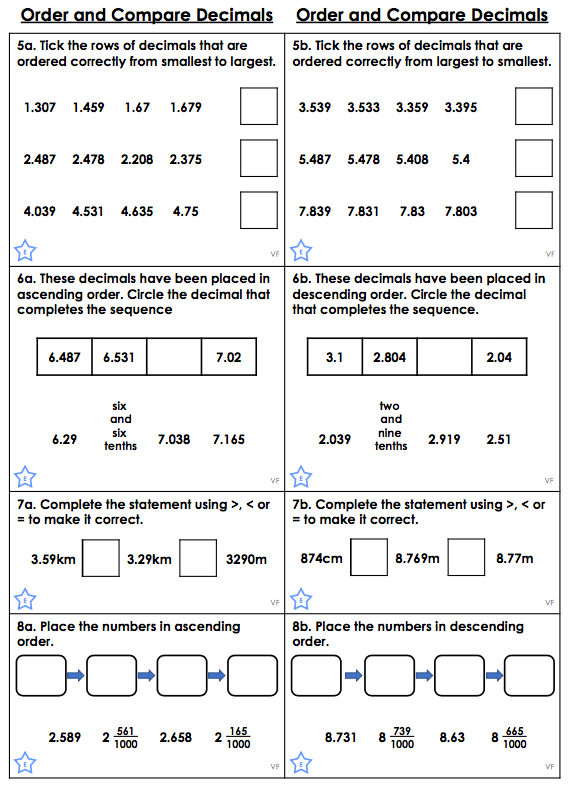 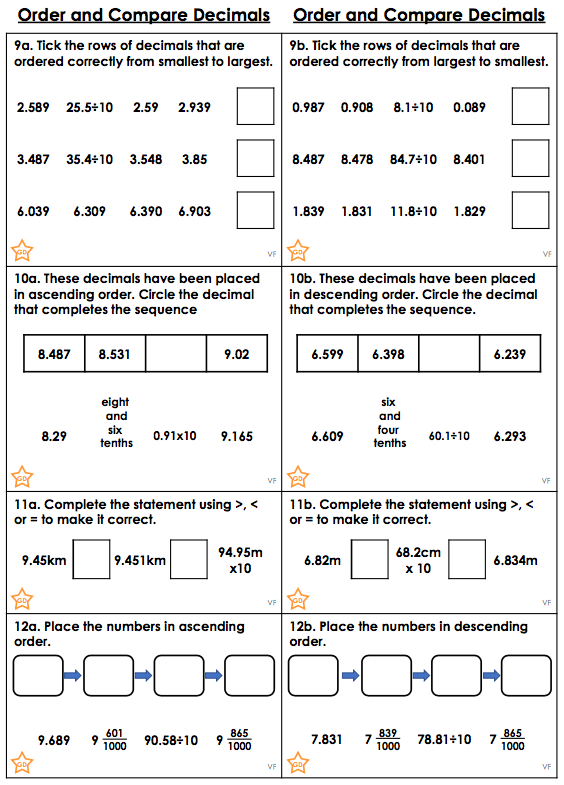 Problem Solving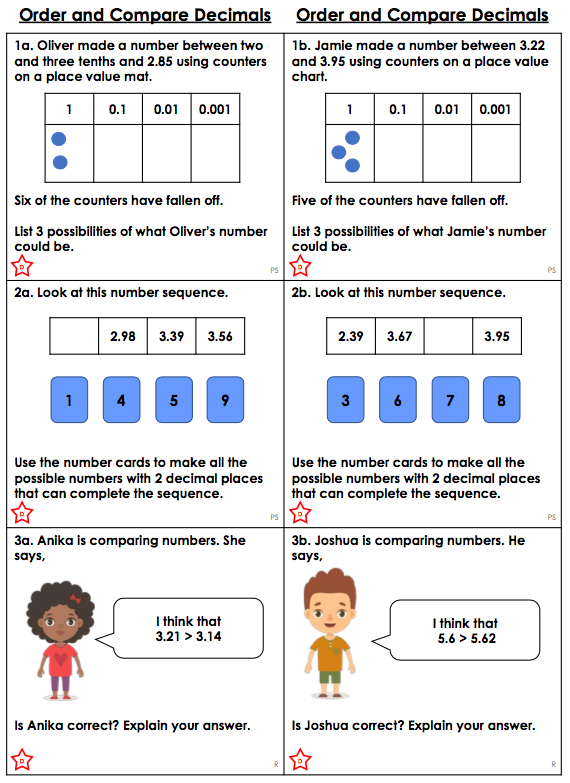 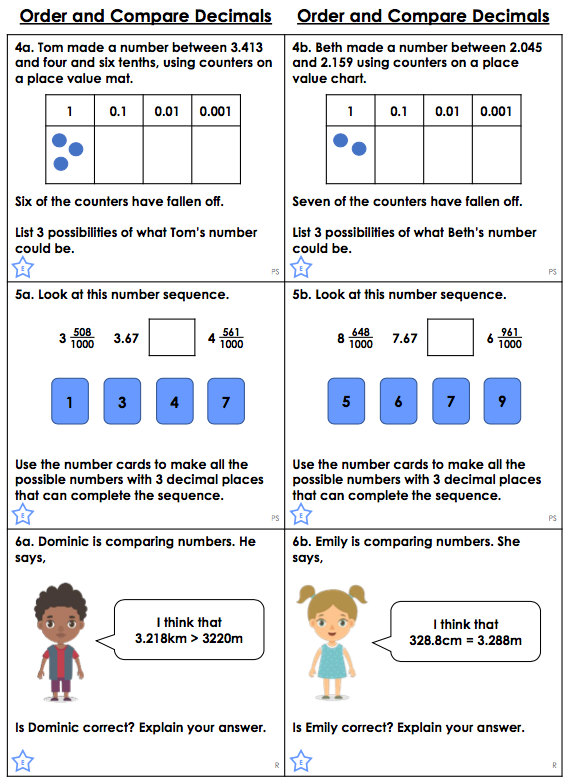 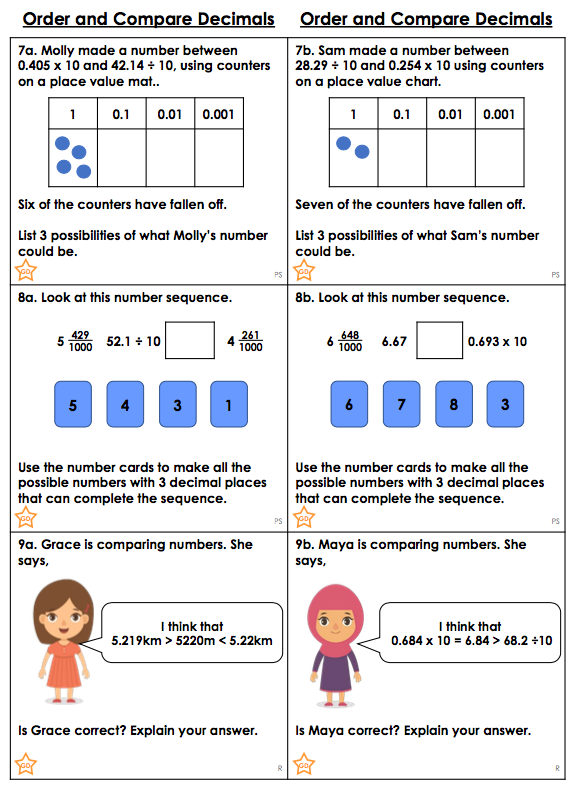 